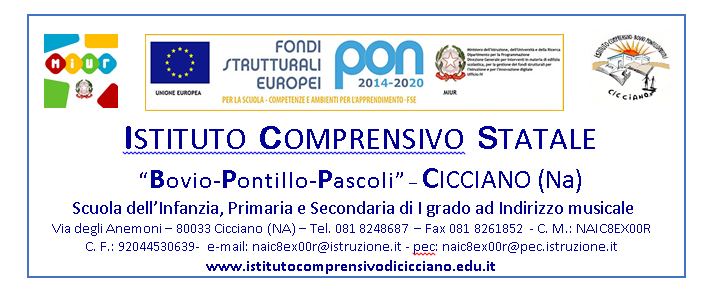 Verbale del Consiglio della classe _____ sezione ______ Tempo normale     (oppure)     indirizzo musicale   (solo 1, 2  E)Scuola secondaria di primo grado. Scrutinio finale dell'anno scolastico 2019/2020Il giorno _____ del mese di giugno dell'anno 2020, alle ore ________ in modalità streaming, si è riunito il consiglio della classe _______, sezione _______ Tempo normale/Indirizzo musicale per procedere alle operazioni di valutazione finale dell'anno scolastico 2019/2020.Punti all’ordine del giorno: Operazioni di Scrutinio finalePredisposizione del Piano di Apprendimento individualizzatoDefinizione del Piano di Integrazione degli ApprendimentiPresiede la riunione la Dirigente scolastica, prof.ssa Caiazzo Maria (o il delegato del Ds Prof.___________).Funge da segretario/a  il/la Prof./ Prof.ssa _________________________Alle operazioni di scrutinio sono presenti in piattaforma G-Suite for Education i docenti: (EVENTUALMENTE) Si precisa che il prof. _____________ sostituisce il prof.______________ assente per motivi __________________ con nomina della Ds del ___________ , prot. _______________ .La Dirigente, dopo aver proceduto al riconoscimento dei presenti ed essersi accertata che nessuna persona estranea al Consiglio abbia avuto accesso in piattaforma, dà inizio  alle operazioni di scrutinio. In via preliminare, ribadisce la normativa relativa alla valutazione degli apprendimenti e del comportamento nella Scuola secondaria di primo grado, così come modificata ed integrata dal D.lgs. n. 62 del 13 aprile 2017, e recepita dalla C.M. n. 1865 del 10 ottobre 2017, nonché come da Ordinanza Ministeriale n. 11 del 16-05-2020 avente ad oggetto “ La valutazione finale degli alunni per l’anno scolastico 2019/20 e prime disposizioni per il recupero degli apprendimento .” La  Ds, inoltre, rimanda a quanto deliberato nel Collegio dei docenti, in merito a criteri e modalità di valutazione degli apprendimenti e valutazione del comportamento, inseriti nel PTOF e a quelli individuati e approvati dal collegio dei docenti del 22 maggio 2020 ad integrazione, considerata la nuova modalità di insegnamento/apprendimento a distanza,  del protocollo di valutazione già esistente, al fine di garantire equità e trasparenza e, infine, a quanto deliberato durante il Collegio dei docenti del 22 maggio 2020, relativamente ai criteri per l’ammissione e/o NON ammissione alla classe successiva.La Dirigente invita, poi, i singoli docenti componenti il Consiglio di classe ad illustrare la fisionomia della classe, che risulta essere: ________________________________________________________________________________________________________________________________________________________________________________________________________________________________________________ _______________________________________________________________________________________ _______________________________________________________________________________________ _______________________________________________________________________________________Successivamente, i docenti procedono alla valutazione degli apprendimenti, attraverso l’attribuzione di un voto in decimi per ciascuna delle discipline di studio, che viene inserito nella piattaforma del portale ARGO. Viene precisato che:I docenti propongono un voto in decimi per la valutazione degli apprendimenti delle singole discipline, in relazione alla situazione di partenza, alle finalità, agli obiettivi e ai traguardi definiti nella Programmazione educativo-didattica di classe e personale dei singoli alunni, come si evince anche dai livelli di apprendimento e rispettivi indicatori di competenze delineati per tutte le discipline ed inseriti nella sezione della Valutazione del PTOF, tenendo conto anche dell’impegno profuso e della partecipazione alle attività didattiche a distanza. Il coordinatore/la coordinatrice ricorda che i docenti che hanno svolto attività e/o insegnamenti, entro i primi giorni di marzo, per gruppi di alunni della classe, finalizzati all'ampliamento e all'arricchimento dell'offerta formativa, ma che non fanno parte del Consiglio di classe, hanno già precedentemente fornito, per iscritto, elementi conoscitivi sull'interesse manifestato e sul profitto conseguito da ciascun alunno (da allegare al presente verbale). La valutazione della religione cattolica o delle attività alternative viene espressa mediante giudizio sintetico riferito all’interesse manifestato, nonché ai livelli di apprendimento conseguiti.I docenti che curano le attività relative a “Approfondimento in materie letterarie” esprimono un voto in decimi che viene concordato con quello attribuito per la disciplina di “Italiano” , fermo restando che, comunque, sono tenuti a riportare le assenze durante le ore di approfondimento.Terminate le operazioni relative alla valutazione degli apprendimenti, i docenti del Consiglio di classe, concordano, collegialmente, il giudizio sul comportamento ed il giudizio sul processo globale degli apprendimenti per ciascun alunno, relativamente al secondo quadrimestre. Entrambi i giudizi vengono digitati sulla piattaforma “Argo” e, in automatico, sul “Documento di valutazione”.A) (Casistiche riferite a situazioni particolari, ovviamente da valutare caso per caso) Il/la prof./prof.ssa ______________________, docente-coordinatore, fa rilevare che non è stato valutato l’alunno ___________________________ per i seguenti motivi_____________________________.B) (Casistiche riferite a situazioni particolari, ovviamente da valutare caso per caso) Il Consiglio di classe prende atto che gli alunni__________________________________________________ non hanno raggiunto la valutazione di sei decimi, rispettivamente, nelle discipline di _______________________________________________________________________________________L’art.3 dell’OM n. 11 del 16 maggio 2020 prevede l’ammissione alla classe successiva anche in presenza di insufficienze in una o più discipline. In tal caso il Consiglio di Classe è tenuto a predisporre  un Piano di Apprendimento per ciascun alunno in cui vengono indicati, per ciascuna disciplina, gli obiettivi di apprendimento da conseguire, ai fini della proficua prosecuzione del processo di apprendimento nella classe successiva, nonché specifiche strategie per il miglioramento dei livelli di apprendimento. Il Piano di Apprendimento individualizzato deve essere  allegato al documento di valutazione finale. Pertanto, La Dirigente scolastica chiede ai docenti di votare per l’ammissione o non ammissione alla classe successiva in relazione ad ogni singolo alunno. Dalla votazione dei docenti, gli alunni sopra citati sono ammessi alla classe successiva con voto di consiglio, ai sensi del D.P.R. 122/09, art. 2, c. 7; DLgs 62/2017 art. 6 esplicitato nella CM 1865 del 10-10-2017 e nell’O.M. n.11 del 16 maggio 2020 considerati i Criteri di ammissione alla classe successiva definiti nel Collegio dei Docenti del 22-05-2020. Quindi, i docenti, in ottemperanza all’art. 6 dell’O.M. n. 11 del 16 maggio 2020 per ciascuna disciplina, predispongono il Piano di Apprendimento Individualizzato relativo ai singoli allievi e per ciascuna disciplina. Tale documento sarà allegato ai singoli documenti di valutazione. La scuola provvede a segnalare tempestivamente ed opportunamente alle famiglie i livelli di apprendimento parzialmente raggiunti. Il Consiglio di classe individua, altresì, le attività didattiche eventualmente non svolte rispetto alle progettazioni di inizio anno e i correlati obiettivi di apprendimento e li inseriscono in una nuova progettazione finalizzata alla definizione di un Piano di  Integrazione degli Apprendimenti che costituirà la base per attività didattica ordinaria a partire dal 1 settembre 2020. Sul sito istituzionale sono reperibili i format per stesura PAI e PIADalla votazione dei docenti, gli alunni sopra citati non sono ammessi alla classe successiva, per le seguenti motivazioni (fare riferimento al quadro normativo sopra riferito): ________________________________________________________________________________________________________________________________________________________________________________________________________________________________________________________C) (Casistiche riferite a situazioni particolari, ovviamente da valutare caso per caso) Il Consiglio di classe prende atto che gli alunni___________________________ hanno effettuato numerose (specifica numero e percentuale di assenze per ogni singolo caso) assenze dovute a ___________________________________________. Pertanto, ai sensi del DLgs 62/2017 esplicitato nella CM 1865 del 10-10-2017 (decidere se promuovere o respingere l’allievo e dare opportuna motivazione alla decisione presa facendo riferimento alla normativa con specifico richiamo della “Validità dell’anno scolastico nella scuola secondaria”) si decide per ______________________________________________________________________________________________________________________________________________________________________________________________________________________________________D) (Casistiche riferite a situazioni particolari, ovviamente da valutare caso per caso) Relativamente all’allievo diversamente abile___________________________________________________, il Prof.______________________________________, sulla base del PEI predisposto, evidenzia che_______ _____________________________________________________________________________________________________________________________________________________________________________________________________________________________________________________________________E) (Casistiche riferite a situazioni particolari, ovviamente da valutare caso per caso) Per quanto concerne l’andamento didattico-disciplinare degli allievi ____________________________ (alunni BES   o    alunni DSA), per i quali è stato predisposto il PDP (ovviamente solo se è stato predisposto un PDP, in caso contrario proseguire come di seguito), i docenti, nel corso del secondo quadrimestre, hanno realizzato interventi educativi e didattici mirati ad una maggiore partecipazione e ad un miglioramento del rendimento scolastico. Pertanto, _________________________________________________________________________________________________________________________________________________________________________________________________________________________________________________________________________________________________________________________________F) Eventuale altra casistica particolare_____________________________________________________________________ _____________________________________________________________________ ______________________________________________________________________Alle ore _________, terminata la trattazione dei punti all'ordine del giorno, e, completate le operazioni in piattaforma “ARGO”, il Presidente dichiara sciolta la seduta. Si allegano e sono parte integrante del presente verbale:Copia tabellone con i voti numerici ;Copia dei giudizi globali del 2° quadrimestre di ciascun alunno;Copia dei giudizi di comportamento;Piano di Integrazione degli Apprendimenti ( se necessario);Piano di Apprendimento Individualizzato ( se necessario);Indicazioni al Consiglio, da parte dei docenti che hanno svolto attività di ampliamento dell’offerta formativa, relative alle competenze acquisite dagli alunni;Nomine per la sostituzione di eventuali docenti assentiIl segretario verbalizzante							Il Presidente del CdC________________________						________________________Cognome e NomeDisciplinaCognome e NomeDisciplinaItaliano, geografia e approf Arte e immagineStoriaTecnologiaLingua ingleseEducazione fisicaLingua franceseReligioneMatematica e scienzeSostegnoMusica SostegnoSTRUMENTO: ______________(solo per la classe 1, 2E)